Грамотейка.         В марте мы познакомились с согласными звуками и буквами:                        С         З          Ц       Артикуляция  звуков довольно сложна. При произнесении звуков С-З губы растягиваются в улыбку; зубы неплотно сжимаются, образуя тонкую щель;   язык опускается вниз за нижние резцы и ,сильно упираясь в зубы, выталкивает воздух через щель в зубах. Звук получается свистящий.  Звук С произносится без голоса – он глухой, а звук З произносится  с голосом – он звонкий. Звук Ц получается при быстром слиянии двух звуков Т и С. Его артикуляция одинакова со звуками С и Ц.Предлагаем поигратьКто больше придумает слов  на звуки С ,З, Ц.Определи место звука в слове:КАССА –звук С находится в середине слова.Замени звук З на С , проговори получившееся слово:Например: зев - сев; змей – смей.Договори словечко:Щиплет травушку коза,Косит травушку  коса.Придумай, на что похожа буква? С- на месяц, на серп, на кусочек бублика.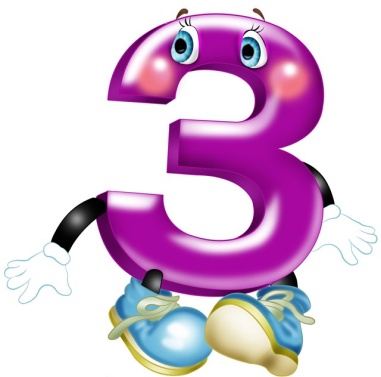 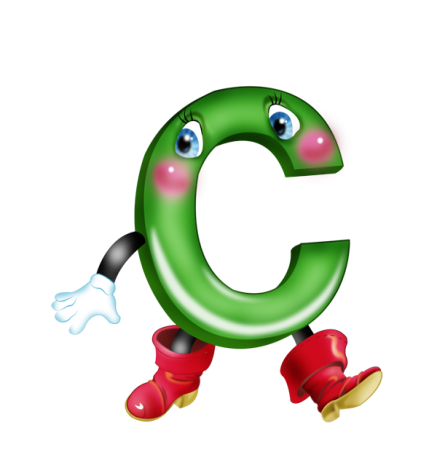 